1.  This Agreement concerns the Content which the Contributor shall prepare and which the Publisher intends (but is not obliged) to first publish in the Publication.  2.  By signing this Agreement and in recognition of the Consideration, the Contributor hereby grants to the Publisher the non-exclusive rights to produce and publish the Content in the English language in all media and forms of publication, whether or not these exist or are known or have been invented before the date of this Agreement. 3.  The Publisher shall credit the Contributor as the contributor of the Content.4.  The Contributor shall deliver the Delivery Material to the Publisher no later than the Delivery Date.  Time shall be of the essence of this Agreement in relation to delivery.5.  The Publisher shall make no alterations to the Content (other than alterations required to meet house style).  6.  Except as otherwise specified in this Agreement, the Publisher shall have entire control over all matters in relation to the publication of the Content. 7.  The Contributor warrants, represents and undertakes to the Publisher that: (a) The Contributor is the legal and beneficial owner of copyright and all other right, title and interest in and to the Content (or will be once the Content is in existence), except for rights in respect of which the Contributor has obtained permissions; (b) The Contributor is entitled to enter into and perform this Agreement and to enter into the grant of rights set out in Clause 2; (c) The Content is the Contributor's original work (or will be once the Content is in existence); (d) The Contributor has not entered into and will not enter into any arrangement which would or purports to assign or grant to any person any rights which conflict with those granted to the Publisher; (e) The creation of the Content and its publication and exploitation did not and will not infringe or breach any other person's intellectual property (including copyright 	and trade marks) and/or other rights; (f) The Content does not and will not contain anything libellous and/or which is in any other way unlawful; (g) All statements in the Content which are presented as facts are true; (h) The Content does not and will not contain any erroneous or negligently prepared or presented material, including any information which, if a person were to act on it, could cause physical injury or any kind of damage or loss to that person or anyone else; and (i) The Content has not been and is not the subject of any complaint, claim or legal action (whether or not this might amount to a breach of any of the above warranties and whether or not well-founded or resolved).8.  The Contributor shall keep indemnified the Publisher for themselves and as agent against all losses, damages and expenses suffered in respect of any breach of any of the warranties in Clause 7 and any claim which, if true, would amount to such a breach.  9.  The Publisher may assign any of the Publisher’s rights and transfer any of the Publisher’s obligations under this Agreement.  10.  This Agreement shall be governed by and construed in accordance with English law.  Each party irrevocably submits to the exclusive jurisdiction of the English courts to settle any dispute or question relating to this Agreement.11.  This Agreement and any separate document which may be referred to in it, together represent the entire agreement between the parties in relation to its subject matter and supersede any and all previous agreements and/or statements whether written or oral, between or by the parties in relation to that subject matter.  12.  No amendment or variation of the terms of this Agreement shall be effective unless it is made or confirmed in a written document signed by both the parties.For and on behalf of the Contributor………………………………………………………SIGNATURE..................................................................... 				……………………………….PRINT NAME        						            DATE………………………………………………………SIGNATURE..................................................................... 				……………………………….PRINT NAME        						            DATE………………………………………………………SIGNATURE..................................................................... 				……………………………….PRINT NAME        						            DATE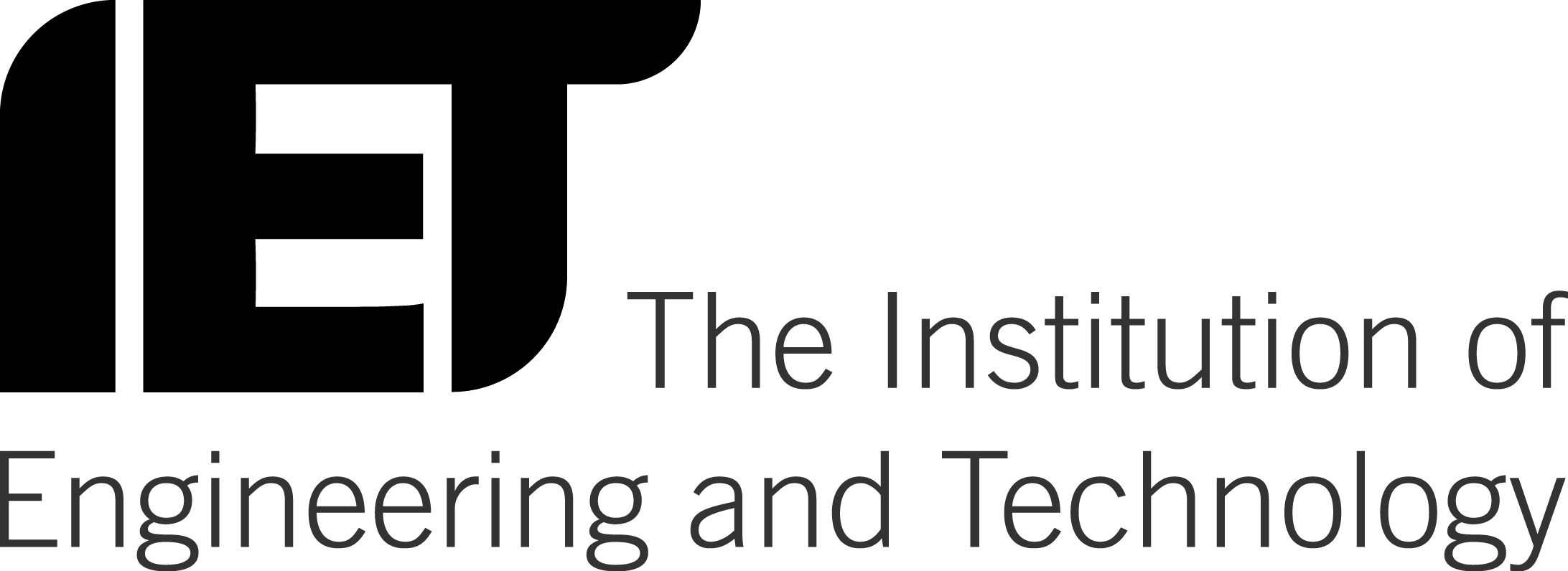 IET Events Non- Exclusive Publication AgreementAgreement dateConsiderationPresentation of the Content at the 6th International Conference on Pattern Recognition Systems (‘Conference’) Presentation of the Content at the 6th International Conference on Pattern Recognition Systems (‘Conference’) ContentPaper No.  , Title: paper title, submitted to the Conference, Presentation Slides presented at the Conference and IET.tv video recording (if applicable)Paper No.  , Title: paper title, submitted to the Conference, Presentation Slides presented at the Conference and IET.tv video recording (if applicable)The Contributor  of                                                                         of                                           of   of   of                                                                         of                                           of   of  Delivery DateDelivery MaterialThe PublicationThe Proceedings of the Conference, MyCommunity, IET Website, IET.TVThe Proceedings of the Conference, MyCommunity, IET Website, IET.TVThe PublisherThe Institution of Engineering and Technology, a charity registered in England and Wales (registered number 211014) whose registered office is at Savoy Place, 2 Savoy Place, London WC2R 0BL and whose office for notices relating to this Agreement is Michael Faraday House, Six Hills Way, Stevenage, Hertfordshire, SG1 2AY.The Institution of Engineering and Technology, a charity registered in England and Wales (registered number 211014) whose registered office is at Savoy Place, 2 Savoy Place, London WC2R 0BL and whose office for notices relating to this Agreement is Michael Faraday House, Six Hills Way, Stevenage, Hertfordshire, SG1 2AY.